
Совет муниципального образования город Горячий Ключ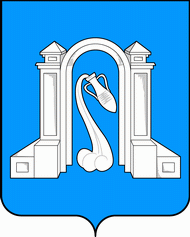 шестой созывР Е Ш Е Н И Е       от    19 декабря  2017 года                                                                  № 290г. Горячий КлючО внесении изменений в решение Совета муниципального образования город Горячий Ключ от 10 июля 2009 года № 521 «О денежном содержании муниципальных служащих муниципального образования город Горячий Ключ»В соответствии с Бюджетным кодексом Российской Федерации,            Совет муниципального образования город Горячий Ключ р е ш и л:        1. Внести следующие изменения в решение Совета муниципального образования город Горячий Ключ от 10 июля 2009 года № 521 «О денежном содержании муниципальных служащих муниципального образования город Горячий Ключ» (далее – решение):            1.1. Приложение № 1 изложить в редакции, согласно приложению № 1 к настоящему решению.       1.2. Приложение № 2 изложить в редакции, согласно приложению № 2 к настоящему решению.2. Отделу информационной политики и средств массовой информации администрации муниципального образования город Горячий Ключ (Манасян) официально опубликовать настоящее решение в соответствии с действующим законодательством.3. Настоящее решение вступает в силу с 1 января 2018 года.Глава муниципального образованиягород Горячий Ключ				                                 И.А.ФедоровскийПредседатель Совета муниципального образованиягород Горячий Ключ                                                                     А.В.Коробка                     ПРИЛОЖЕНИЕ № 1к решению Совета муниципаль-ного образования город Горячий     Ключ         от «19» декабря 2017 г № 290 «ПРИЛОЖЕНИЕ № 1к решению Совета муниципаль-    ного образования город Горячий                                                           Ключ от 10 июля 2009 года                       № 521    (в редакции решения Совета       муниципального образования   город Горячий Ключ         от «19» декабря 2017 г № 290)РАЗМЕРЫдолжностных окладов и ежемесячного денежного поощрения муниципальных служащих в органах местного самоуправления города Горячий КлючНачальник финансового управления                                            В.В.Житина	ПРИЛОЖЕНИЕ № 2к решению Совета муниципального образования город Горячий Ключ от _____________2017 г №______                                                                               «ПРИЛОЖЕНИЕ № 2к решению Совета муниципального образования город Горячий Ключ от____________2017 г №_______                                                                               (в редакции   решения Совета                                                                                 муниципального образования                                                                                 город Горячий Ключ от _____________2017 г №_____)РАЗМЕРмесячных окладов за классный чин муниципальныхслужащих муниципального образования город Горячий КлючНачальник финансового управления                                             В.В.ЖитинаНаименование должностиРазмер месячного должностного оклада (рублей в месяц)Ежемесячное де-нежное поощрение (количество должностных окладов)123Первый заместитель главы муниципального образования81784,9Заместитель главы муниципального образования81784,8Начальник управления73454,3Начальник самостоятельного отдела71954,0Заместитель начальника самостоятельного отдела68443,5Заместитель начальника управления71784,1Глава администрации сельского округа65093,7Заместитель главы администрации сельского округа61753,5Начальник отдела управления61763,5Заместитель начальника отдела управления58423,4Начальник отдела администрации сельского округа54243,1Заведующий сектором52573,0Главный специалист50932,9Заведующий приемной47572,9Ведущий специалист47572,8Специалист 1 категории40392,7Специалист 2 категории39232,6Специалист37572,5Главный инспектор Контрольно-счетной палаты54243,1Наименование классного чинаОклад за классный чин(рублей в месяц)Действительный муниципальный советник 1 класса2771Действительный муниципальный советник 2 класса2639Действительный муниципальный советник 3 класса2375Муниципальный советник 1 класса1979Муниципальный советник 2 класса1847Муниципальный советник 3 класса1716Советник муниципальной службы 1 класса1451Советник муниципальной службы 2 класса1320Советник муниципальной службы 3 класса1188Референт муниципальной службы 1 класса1055Референт муниципальной службы 2 класса990Референт муниципальной службы 3 класса924Секретарь муниципальной службы 1 класса858Секретарь муниципальной службы 2 класса791Секретарь муниципальной службы 3 класса726